Vorschlag für eine mündliche Leistungsüberprüfung					Niveau A2Beispiel 1: Dopo le vacanze 							Partner A1a parte: Monologo/Presentazione 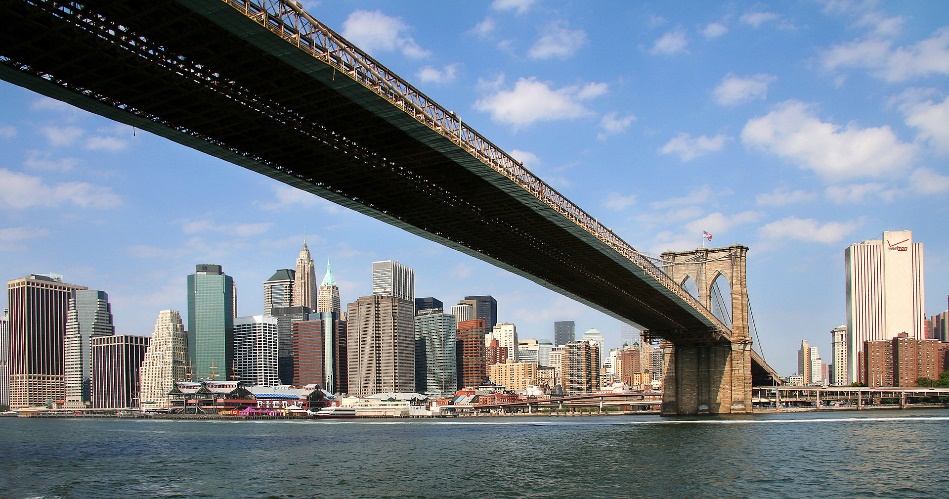 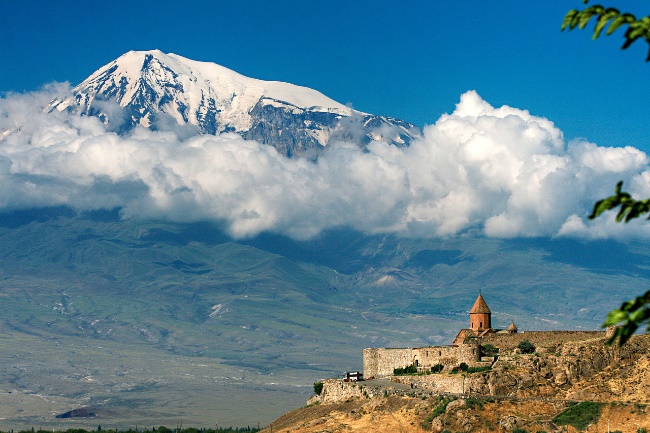 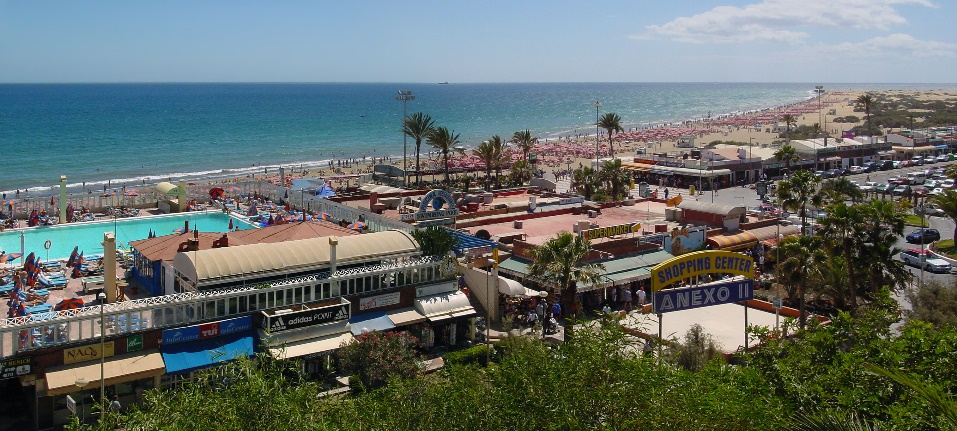 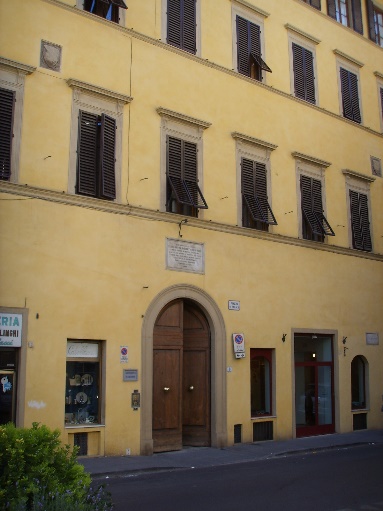 https://upload.wikimedia.org/wikipedia/commons/0/0f/Playa_des_ingles_shoppingbeach.jpgBy Wouter Hagens - Own work, Public Domain, https://commons.wikimedia.org/w/index.php?curid=1715191https://upload.wikimedia.org/wikipedia/commons/d/df/Kohrvirab.jpg By I, MrAndrew47, CC BY-SA 3.0, https://commons.wikimedia.org/w/index.php?curid=2375507https://commons.wikimedia.org/w/index.php?curid=2812210#/media/File:Manhattan4_amk.jpgBy user: AngMoKio - Own work, CC BY-SA 2.5, https://commons.wikimedia.org/w/index.php?curid=2812210 https://commons.wikimedia.org/w/index.php?curid=870085#/media/File:Casa_Guidi,_esterno.JPGBy Sailko - Own work, CC BY 2.5, https://commons.wikimedia.org/w/index.php?curid=870085Racconta le tue vacanze. Dove sei stato/a? Cosa hai fatto?  Che tempo faceva?Qual è stato il giorno più bello / meno bello? 2a parte: DialogoVorschlag für eine mündliche Leistungsüberprüfung					Niveau A2Beispiel 1: Dopo le vacanze 							Partner B1a parte: Monologo/Presentazione https://upload.wikimedia.org/wikipedia/commons/0/0f/Playa_des_ingles_shoppingbeach.jpgBy Wouter Hagens - Own work, Public Domain, https://commons.wikimedia.org/w/index.php?curid=1715191https://upload.wikimedia.org/wikipedia/commons/d/df/Kohrvirab.jpg By I, MrAndrew47, CC BY-SA 3.0, https://commons.wikimedia.org/w/index.php?curid=2375507https://commons.wikimedia.org/w/index.php?curid=2812210#/media/File:Manhattan4_amk.jpgBy user: AngMoKio - Own work, CC BY-SA 2.5, https://commons.wikimedia.org/w/index.php?curid=2812210 https://commons.wikimedia.org/w/index.php?curid=870085#/media/File:Casa_Guidi,_esterno.JPGBy Sailko - Own work, CC BY 2.5, https://commons.wikimedia.org/w/index.php?curid=870085Racconta le tue vacanze. Dove sei stato/a? Cosa hai fatto?  Che tempo faceva?Qual è stato il giorno più bello / meno bello? 2a parte: Dialogo